Offene Fragen
„Hardware“Bitte beschreiben Sie jeweils in eigenen Worten und mit Hilfe der Wortwolke die Aufgaben der jeweiligen Hardwarebestandteile eines Computers: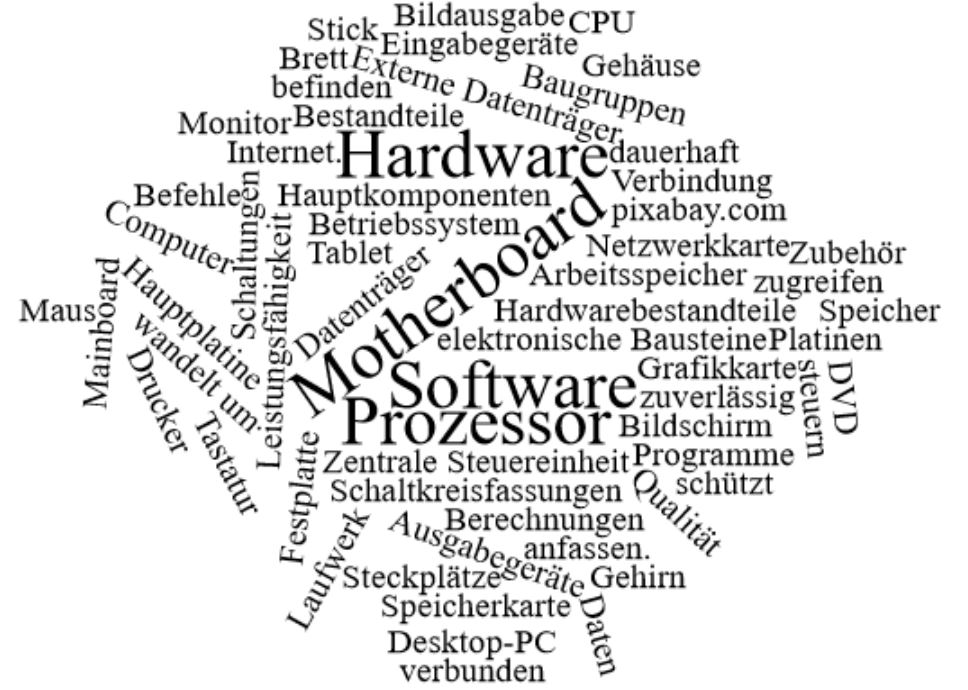 Gehäuse
__________________________________________________________________________________________________________________________________________
 Hauptplatine (Motherboard)
__________________________________________________________________________________________________________________________________________
_______________________________________________________________________________________________________________________________________________________________________________________________________________
_____________________________________________________________________Prozessor_______________________________________________________________________________________________________________________________________________________________________________________________________________
_____________________________________________________________________
_____________________________________________________________________
Arbeitsspeicher _______________________________________________________________________________________________________________________________________________________________________________________________________________
_____________________________________________________________________
Festplatte
_______________________________________________________________________________________________________________________________________________________________________________________________________________
_____________________________________________________________________
Grafikkarte
_______________________________________________________________________________________________________________________________________________________________________________________________________________
_____________________________________________________________________
Netzwerkkarte_______________________________________________________________________________________________________________________________________________________________________________________________________________
_____________________________________________________________________